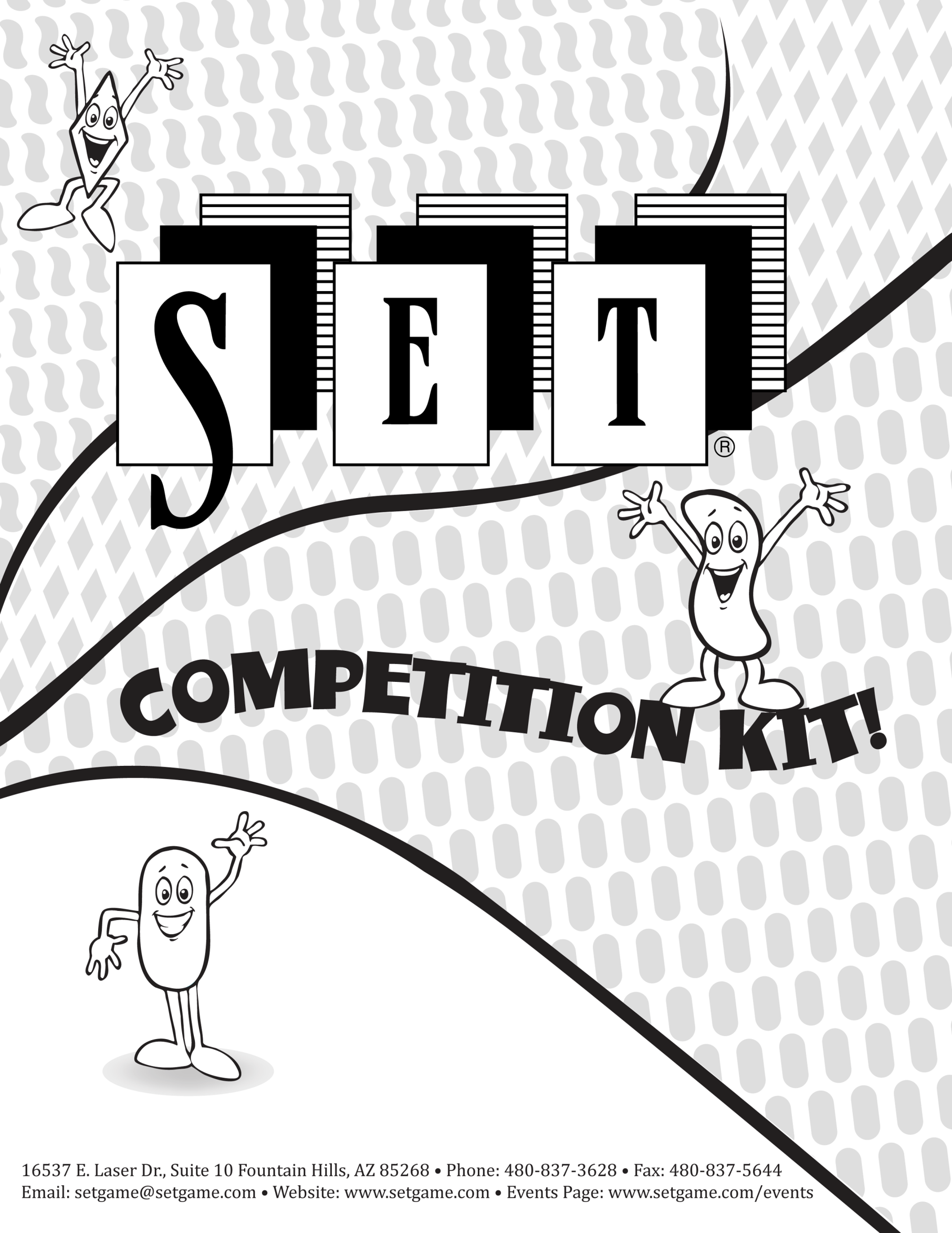 SET® COMPETITIONSSET can be enjoyed by players of all ages and skill levels while exercising players’ minds at the same time. SET competitions provide gamers, students and families the opportunity to compete in a fun environment while being introduced to a store or educational program. Once you have settled on a date for your SET competition, use your social media network and invite local media such as newspapers, television and radio stations to spread the word about the competition. Post flyers at school or in your store and email or mail flyers to students or customers. Send the details of your competition to setgame@setgame.com and we’ll post it on our webpage at www.setgame.com/events and share on our social media pages.In the back of this guide you will find useful resources for your competition including registration cards, game schedules, SET instruction handouts, photo release forms and a competition poster.STAFFINGThere are two different SET competition formats: 
Open-house format: requires 1 coordinator Players self-judgeTraditional format: requires 1 coordinator 1 judge per tableThe competition coordinator assigns numbers to each player, hands out entry cards, records scores following each round, and determines who advances to the championship round.  DIVISIONSIf you have a lot people attending your SET competition we recommend splitting the competition into separate divisions. For example, one division for children and another for adults; or, you could create age divisions like the example below:Division A: up to 10 years old 	Division B: 11-20 years oldDivision C: 21-55 years old		Division D: Over 55 years oldENTRY CARDSEach player should receive an entry card with a player number and enough lines for the judges to enter his or her score at the end of each round. Players should keep their entry cards with them throughout the competition and judges should fill in scores at the end of each game. For a smaller competition, the coordinator may wish to keep the entry cards. You’ll find a sheet of 9 entry cards you can photocopy and use for your competition on page 6 of this packet.COMPETITION PLAYPlayers:  2 - 5 participants per table (preferably 3 players per table)Duration: about 20 minutes per roundRounds: 3 or 4 preliminaries and 1 final roundAt the end of each round, the judge will mark each player’s score on the card and give the cards back to the players to be taken to the Competition Coordinator who will record the score, return the card and inform the player of the table number for his/her next game.Beginning on page 4 of this Competition Guide you can find examples of game schedules.PRIZE SUGGESTIONSGoods / services donated by local retailersGames / discounts at your storeSET T-shirts  PREGAMEEach table should have a shuffled deck of 81 SET cards, a pad of paper and a writing utensil.  Once all players are present at the table, the judge should give the following instructions: "I will lay out 12 cards in a 3 by 4 rectangle (do this to verify that all players can see the cards). When you see a SET call “SET” and point to your SET on the table. Do not remove the cards. If your SET is confirmed I will remove the cards and hand them to you. If your cards do not form a SET, I will mark one point against you, and the cards will remain where they are. If two or more people call “SET”, they will be allowed to play in the order in which they were heard.” Ask the players if there are any questions, pick up the cards on the table and shuffle them back into the deck. GAMEYou are now ready to begin competition play. Deal 12 cards in a 3 by 4 rectangle and listen for a contestant to call “SET”. If there appears to be no SET on the table (or a reasonable length of time has passed since the cards were first dealt) add 3 cards to those on the table. If there is a problem finding a SET from the 15 cards on the table, remove 6 cards and place them back into the deck, replacing them with 3 new cards (so there are 12 on the table). As players call “SET”, verify each SET, remove the cards from the table and hand them to the player who called “SET”.If multiple players call “SET”, remove the SET of the first player who called, then ask the second player his or her SET is still on the table. Proceed to the third player (if necessary) before replacing the cards and resuming play. No points are subtracted for a "no” answer by the second or third player if the cards in their SET were removed by the first or second player.Once the entire deck has been dealt, and all SETs have been claimed, count each player’s SETs, and subtract any points noted against each player. At the completion of the game instruct each player to go to the registration table to have their score recorded and be assigned to their next game.GAME SCHEDULESThese game schedules are intended for use for 9, 12, 15, 18, 21, 24, 27, 30, 33 and 36 players. If you need assistance creating a game schedule for your competition, please feel free to contact us and we will be happy to assist you.Each player in the competition will retain his/her player number, for example ‘1’, for the entirety of the competition. For large competitions you’ll need to divide the number of tables needed by the number of tables available to you and conduct several rotations during each round so all players are able to compete. Entry CardsInstructions for SET This is a quick introduction to the exciting card game SET.  Each card in this deck has 4 features:The object of the game is to find the most SETs.  To find a SET, lay 12 cards face up on the table and look for 3 cards that are either all the same or all different in each individual feature.  Each feature must be looked at individually.  In other words, on each of the 3 cards:the color must be ALL the same OR ALL different, and the shape must be ALL the same OR ALL different, andthe number must be ALL the same OR ALL different, andthe shading must be ALL the same OR ALL different.  Example:A QUICK CHECK - Is it a SET?If 2 cards are the same and 1 card is different in any feature, then it is not a SET. For example, if 2 are red and 1 is purple then it is not a SET.  A SET must be either ALL the same OR ALL different in each individual feature. THE PLAYThe dealer shuffles the cards and lays 12 face up on the table (in a rectangle) so that they can be seen by all. There are no turns, the first player to call “SET” gets control of the board. After he/she has called “SET”, no other player can pick up cards until that player has finished. The SET must be picked up within a few seconds after calling it. Each SET is checked by the other players. If correct, the SET is kept by the player for one point and the dealer replaces the 3 cards with 3 from the deck. If a player calls “SET” and does not have one, or if the SET is incorrect, he/she loses one point, and the 3 cards are returned to the table. The play continues until the deck is depleted. At the end of the game there may be cards remaining that do not form a SET. The number of SETs held by each player is then counted. One point is given for each SET. High score wins. Media Release Form – for MinorsDate: 			I hereby represent that I am the parent or guardian of the child listed below and hereby give 			 and Set Enterprises, Inc. permission to use video and/or still pictures taken of the child at the SET competition held on 			.  I authorize the use and reproduction of them by 				and/or Set Enterprises, Inc., or anyone authorized by Set Enterprises, Inc.  All photos, video and/or sound clips can be used for any purpose 				and/or Set Enterprises, Inc. deems necessary, without compensation to me or the child listed below.  Child’s Name: 													Address: 													Parent’s or Guardian’s Name: 										Parent’s or Guardian’s Signature: 										Telephone: 													Email: 														Media Release FormDate: 			I hereby give 				 and Set Enterprises, Inc. permission to use video and/or still pictures taken of me at the SET Competition being held on 				. I authorize the use and reproduction of them by 				 and Set Enterprises, Inc., or anyone authorized by Set Enterprises, Inc.  All photos, video and/or sound clips can be used for any purpose 			 and/or Set Enterprises, Inc. deems necessary, without compensation to me.  Name: 														Address: 													Telephone: 													Email: 														Signature: 													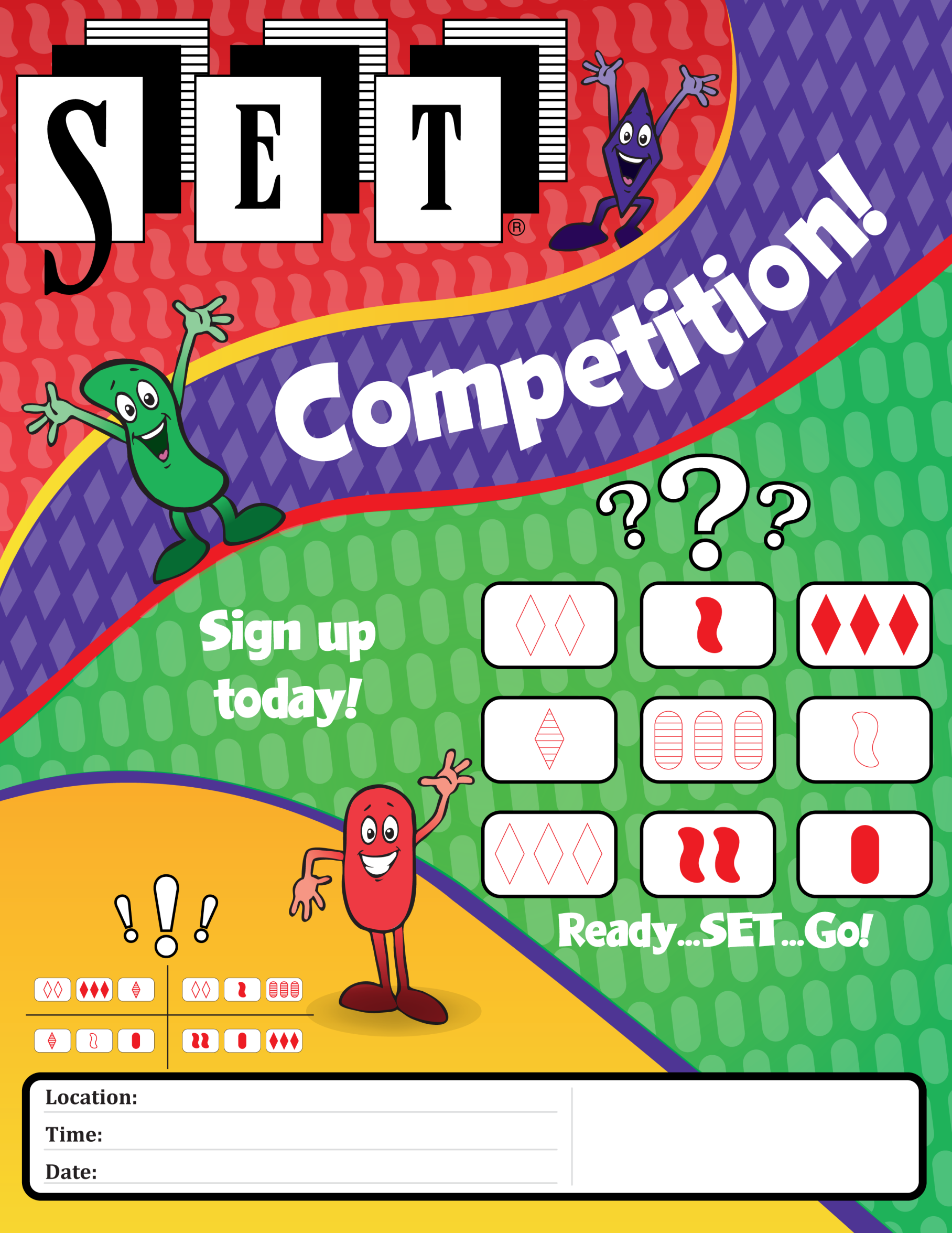 9 PlayersRound 1Round 1Round 1Round 2Round 2Round 2Round 3Round 3Round 3Table 1123174519Table 2456285483Table 378939626712 PlayersRound 1Round 1Round 1Round 2Round 2Round 2Round 3Round 3Round 3Round 4Round 4Round 4Table 115931015122523Table 226104926111817Table 337115811710491210Table 448126712893611415 PlayersRound 1Round 1Round 1Round 2Round 2Round 2Round 3Round 3Round 3Round 4Round 4Round 4Table 1161112315481347Table 2271245625914210Table 33813789371115311Table 4491410111261013158Table 55101513141512141691218 PlayersRound 1Round 1Round 1Round 2Round 2Round 2Round 3Round 3Round 3Round 4Round 4Round 4Table 11713123181415161Table 22814456172514177Table 339157891636131811Table 441016101112157103512Table 55111713141514911962Table 66121816171813812810421 PlayersRound 1Round 1Round 1Round 2Round 2Round 2Round 3Round 3Round 3Round 4Round 4Round 4Table 1181512324811146Table 2291645636912212Table 3310177895101516157Table 441118101112711817134Table 55121913141511132118103Table 6613201617181617201991Table 771421192021141619208524 PlayersRound 1Round 1Round 1Round 2Round 2Round 2Round 3Round 3Round 3Round 4Round 4Round 4Table 119171231662019713Table 22101845617192120811Table 3311197891872221912Table 441220101112182322105Table 55132113141529241156Table 6614221617183101321623Table 7715231920214111431714Table 881624222324512154182427 PlayersRound 1Round 1Round 1Round 2Round 2Round 2Round 3Round 3Round 3Round 4Round 4Round 4Table 1110191237152271421Table 2211204568162381522Table 3312217899172491623Table 4413221011121182511724Table 5514231314152102621825Table 6615241617183112731026Table 7716251920214121941119Table 8817262223245132051227Table 991827252627614216132630 PlayersRound 1Round 1Round 1Round 2Round 2Round 2Round 3Round 3Round 3Round 4Round 4Round 4Table 1111211238172451224Table 2212224569182561325Table 33132378910192671426Table 4414241011121202781527Table 5515251314152112891628Table 66162616171831229101729Table 7717271920214133011830Table 8818282223245142121921Table 9919292526276152232022Table 10102030282930716234112333 PlayersRound 1Round 1Round 1Round 2Round 2Round 2Round 3Round 3Round 3Round 4Round 4Round 4Table 1112231239192661529Table 22132445610202771630Table 33142578911212881731Table 4415261011121222991832Table 55162713141521230101933Table 66172816171831331112023Table 7718291920214143212124Table 8819302223245153322225Table 9920312526276162331226Table 101021322829307172441327Table 11112233313233818255142836 PlayersRound 1Round 1Round 1Round 2Round 2Round 2Round 3Round 3Round 3Round 4Round 4Round 4Table 11132512310213071633Table 22142645611223181734Table 33152778912233291835Table 44162810111212433101936Table 55172913141521334112025Table 66183016171831435122126Table 7719311920214153612227Table 8820322223245162522328Table 9921332526276172632429Table 101022342829307182741330Table 111123353132338192851431Table 121224363435369202961532Player No:Division   A  B  C  DDivision   A  B  C  DDivision   A  B  C  DPlayer No:Division   A  B  C  DDivision   A  B  C  DPlayer No:Division   A  B  C  DDivision   A  B  C  DName:Name:Name:Address:Address:Address:City, St, Zip:City, St, Zip:City, St, Zip:Phone:Phone:Phone:Email:Email:Email:CompetitionCompetitionCompetitionChampionshipChampionshipCompetitionCompetitionChampionshipChampionshipCompetitionCompetitionChampionshipChampionshipChampionshipChampionshipChampionshipGame 1 Score:Game 1 Score:Game 1 Score:Game 1 Score:Game 1 Score:Game 1 Score:Game 1 Score:Game 1 Score:Game 1 Score:Game 1 Score:Game 1 Score:Game 1 Score:Game 1 Score:Game 1 Score:Game 1 Score:Game 1 Score:Game 2 Score:Game 2 Score:Game 2 Score:Tie Breaker:Tie Breaker:Game 2 Score:Game 2 Score:Tie Breaker:Tie Breaker:Game 2 Score:Game 2 Score:Game 2 Score:Tie Breaker:Tie Breaker:Tie Breaker:Tie Breaker:Game 3 Score:Game 3 Score:Game 3 Score:Game 3 Score:Game 3 Score:Game 3 Score:Game 3 Score:Game 3 Score:Game 4 Score:Game 4 Score:Game 4 Score:Game 4 Score:Game 4 Score:Game 4 Score:Game 4 Score:Game 4 Score:Total Score:Total Score:Total Score:Total Score:Total Score:Total Score:Total Score:Total Score:Total Score:Total Score:Total Score:Total Score:Total Score:Total Score:Total Score:Total Score:Rank:Rank:Rank:Rank:Rank:Rank:Rank:Rank:Rank:Rank:Rank:Rank:Rank:Player No:Division   A  B  C  DDivision   A  B  C  DDivision   A  B  C  DPlayer No:Division   A  B  C  DDivision   A  B  C  DPlayer No:Division   A  B  C  DDivision   A  B  C  DName:Name:Name:Address:Address:Address:City, St, Zip:City, St, Zip:City, St, Zip:Phone:Phone:Phone:Email:Email:Email:CompetitionCompetitionCompetitionChampionshipChampionshipCompetitionCompetitionChampionshipChampionshipCompetitionCompetitionChampionshipChampionshipChampionshipChampionshipChampionshipGame 1 Score:Game 1 Score:Game 1 Score:Game 1 Score:Game 1 Score:Game 1 Score:Game 1 Score:Game 1 Score:Game 1 Score:Game 1 Score:Game 1 Score:Game 1 Score:Game 1 Score:Game 1 Score:Game 1 Score:Game 1 Score:Game 2 Score:Game 2 Score:Game 2 Score:Tie Breaker:Tie Breaker:Game 2 Score:Game 2 Score:Tie Breaker:Tie Breaker:Game 2 Score:Game 2 Score:Game 2 Score:Tie Breaker:Tie Breaker:Tie Breaker:Tie Breaker:Game 3 Score:Game 3 Score:Game 3 Score:Game 3 Score:Game 3 Score:Game 3 Score:Game 3 Score:Game 3 Score:Game 4 Score:Game 4 Score:Game 4 Score:Game 4 Score:Game 4 Score:Game 4 Score:Game 4 Score:Game 4 Score:Total Score:Total Score:Total Score:Total Score:Total Score:Total Score:Total Score:Total Score:Total Score:Total Score:Total Score:Total Score:Total Score:Total Score:Total Score:Total Score:Rank:Rank:Rank:Rank:Rank:Rank:Rank:Rank:Rank:Rank:Rank:Rank:Rank:Player No:Division   A  B  C  DDivision   A  B  C  DDivision   A  B  C  DPlayer No:Division   A  B  C  DDivision   A  B  C  DPlayer No:Division   A  B  C  DDivision   A  B  C  DName:Name:Name:Address:Address:Address:City, St, Zip:City, St, Zip:City, St, Zip:Phone:Phone:Phone:Email:Email:Email:CompetitionCompetitionCompetitionChampionshipChampionshipCompetitionCompetitionChampionshipChampionshipCompetitionCompetitionChampionshipChampionshipChampionshipChampionshipChampionshipGame 1 Score:Game 1 Score:Game 1 Score:Game 1 Score:Game 1 Score:Game 1 Score:Game 1 Score:Game 1 Score:Game 1 Score:Game 1 Score:Game 1 Score:Game 1 Score:Game 1 Score:Game 1 Score:Game 1 Score:Game 1 Score:Game 2 Score:Game 2 Score:Game 2 Score:Tie Breaker:Tie Breaker:Game 2 Score:Game 2 Score:Tie Breaker:Tie Breaker:Game 2 Score:Game 2 Score:Game 2 Score:Tie Breaker:Tie Breaker:Tie Breaker:Tie Breaker:Game 3 Score:Game 3 Score:Game 3 Score:Game 3 Score:Game 3 Score:Game 3 Score:Game 3 Score:Game 3 Score:Game 4 Score:Game 4 Score:Game 4 Score:Game 4 Score:Game 4 Score:Game 4 Score:Game 4 Score:Game 4 Score:Total Score:Total Score:Total Score:Total Score:Total Score:Total Score:Total Score:Total Score:Total Score:Total Score:Total Score:Total Score:Total Score:Total Score:Total Score:Total Score:Rank:Rank:Rank:Rank:Rank:Rank:Rank:Rank:Rank:Rank:Rank:Rank:Rank:ShapeColorNumberShading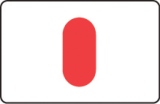 Oval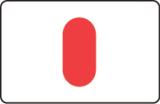 Red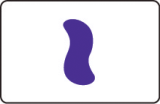 One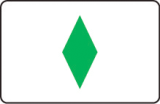 Solid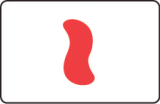 Squiggle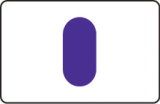 Purple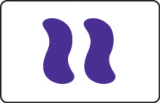 Two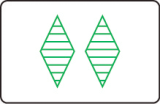 Striped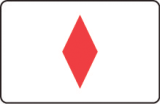 Diamond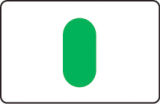 Green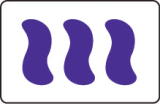 Three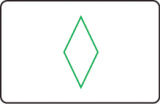 Open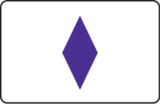 This is a SET!If we look at each individual feature:  Color – They are ALL the same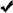  Shape – They are ALL different Number – They are ALL the same Shading – They are ALL the same 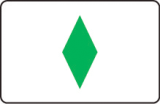 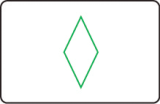 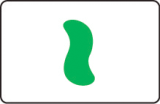 This is NOT a SET!If we look at each individual feature: 	Color – They are ALL the same  	Shape – They are NOT all the same OR all different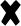   	Number – They are ALL the same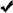  	Shading – They are NOT all the same OR all different  